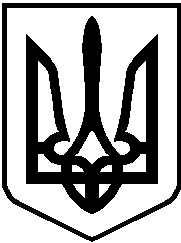 УКРАЇНАВИКОНАВЧИЙ ОРГАН КИЇВСЬКОЇ МІСЬКОЇ РАДИ(КИЇВСЬКА МІСЬКА ДЕРЖАВНА АДМІНІСТРАЦІЯ)ДЕПАРТАМЕНТ ОСВІТИ І НАУКИбульвар Т.Шевченка,3, м.Київ, 01004,  тел. (044) 279-14-46,  e-mail:osvita@kmda.gov.uaКБУ «Контактний центр міста Києва» 15-51 Код ЄДРПОУ 02147629______________ № ________________на № _____________ від ___________Голові Постійної комісії з питань освіти, науки, сім’ї, молоді та спорту Київської міської ради Вадиму ВАСИЛЬЧУКУШановний Вадиме Васильовичу!          Департамент освіти і науки виконавчого органу Київської міської ради (Київської міської державної адміністрації) відповідно до пункту 4 статті 39 Закону України «Про повну загальну середню освіту», рішення Київської міської ради від 20 червня 2017 року № 438/2660 «Про затвердження Порядку проведення конкурсного відбору керівників дошкільних та загальноосвітніх навчальних закладів комунальної власності територіальної громади міста Києва», наказу Департаменту освіти і науки виконавчого органу Київської міської ради (Київської міської державної адміністрації) від 26 квітня 2021 року № 68 «Про проведення конкурсу на зайняття посад керівників закладів загальної середньої освіти, що належать до комунальної власності територіальної громади міста Києва» та з метою формування конкурсних комісій на зайняття посад керівників закладів загальної середньої освіти просить Вас до 14 травня 2021 року надати Департаменту освіти і науки представників Київської міської ради, обраних на підставі рішення Постійної комісії з питань освіти, науки, сім’ї, молоді та спорту Київської міської ради для включення їх до складу конкурсних комісій.З повагоюДиректор Департаменту                                                                 Олена ФІДАНЯНСвітлана Юрченко 279 17 45